Come and join our NEWPromoting health through movement -  sing music and stories from a range of cultures.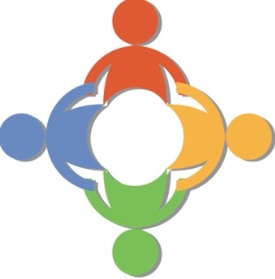 It’s FREE!This activity suits all abilities whether chair-based or standingevery Tuesday 10.30 – 11.30At Mytholm MeadowsWith Eileen